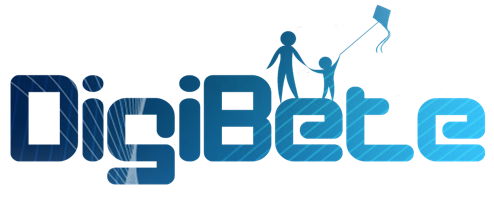 Goals of Diabetes Lesson Plans8-9 yearsDiabetes DetectivesAim of session:Share understanding of what diabetes isLearn how insulin worksTo identify areas suitable for injections/pump infusion sitesShare experiences of BG checkingLearning Objectives:Can I describe in my own words what diabetes is and how it affects me?Can I explain how insulin works and identify different types of insulin?Can I use an insulin pen or know how to operate my pump to give a bolus?Can I do a BG check and know what number to aim for?Assessment for Learning (AfL) activities built into session:Drawing activity for ‘key and lock’ insulin analogyIdentifying lipohypertrophy (lumps)Using own BG meter to find 14d averageEvaluation activities to be built into session:Partner talk (peer assessment)Red, amber, green cardsHow much have you understood today?Green = all, amber = some, red = not muchMaterials/resources needed:Drawing materialsFlip chart Demo insulin pens and needlesPictures of lipos or lipo detection box or bothIndividuals own BG testing kitAccess to DigiBete Goals of Diabetes VideosGoals of Diabetes Lesson PlansAge Group: 8-9yTopic: What is diabetes? Insulin and BG testingDelivered by NurseTitle of session:Diabetes DetectivesTiming of session:Approx 30 minsTimeSession Content/Taught ContentResources Needed5 min2 mins5 mins2 mins2 mins2 minsQ: You are all here because you have T1 diabetes. Can anyone describe and what it is?Talk to the person next to you about how would you explain it to an alien who knows nothing?Feedback to group in pairsFeedback discussion:permanent condition, nobody’s fault, not contagious, insulin neededQ: Insulin is needed to bring BG into target; does anyone know how it works?Educator to explain action of insulin using ‘lock and key’ analogyTask: Please draw how insulin works based on what you have just heardQ: Who can tell us the names of any insulins?Q: Are they the same?Q: Where on the body can insulin be injected or put a pump cannula? Point to areas of bodyQ Where do you each do your injections/pump setsQ: Who can show everyone how to do an insulin injection?Ask for volunteer to demo insulin injectionEducator to supervise correct preparation and techniqueIf you are on a pump, when might you need to do an injection?(pump failure, cannula blocked, pump holiday)Q: What happens if you only use 1-2 places for injections/cannulas?Explain and show lipo picturesUse lipo box to find lumps (if available)Explain how to check for own lumpy sites (or parent) with gel in showerListen to responsesUse flipchart for key wordsListen to pair responses, add key words to flip chartFlip chart to illustrate lock and key analogyDrawing materials for individual interpretationsListen to responsesEducator write names on post it notes (difficult to spell)Share experiences, listen to responses re preferred areas, particular aversionsDemo insulin pen and needlesListen to responses (if applicable)Give individuals chance to feel lumps in lipo box (if available)Look at lipo pics2 mins3 minsQ: How do we know if insulin is working properly?By testing BGHow many checks a day do you do?What number to aim for? Or looking at CGM/Libre At least 5 times a dayQ: Can you guess your BG number based on how you feel?Write what you think your BG number is now on post it noteCheck BG using own meter (ideally), or check CGM/Libre if meter not availableCompare guess with actualFind 14d average value on meter/CGM/Libre – aiming for less than 8mmolListen to variety of responsesListen to variety of responsesPost it notesSupervised BG check, sink for handwashing, Sharps bin for wasteOwn BG meter or monitoring device5 minsSummary: Watch G of D DigiBete 8-9 BG testing/injection videos to summarise and revise tasksAccess to website with screen + projector/tablets/laptops1 minEvaluation:How much have you understood today?Red, amber, green cardsGreen - allAmber - some  Red – not much